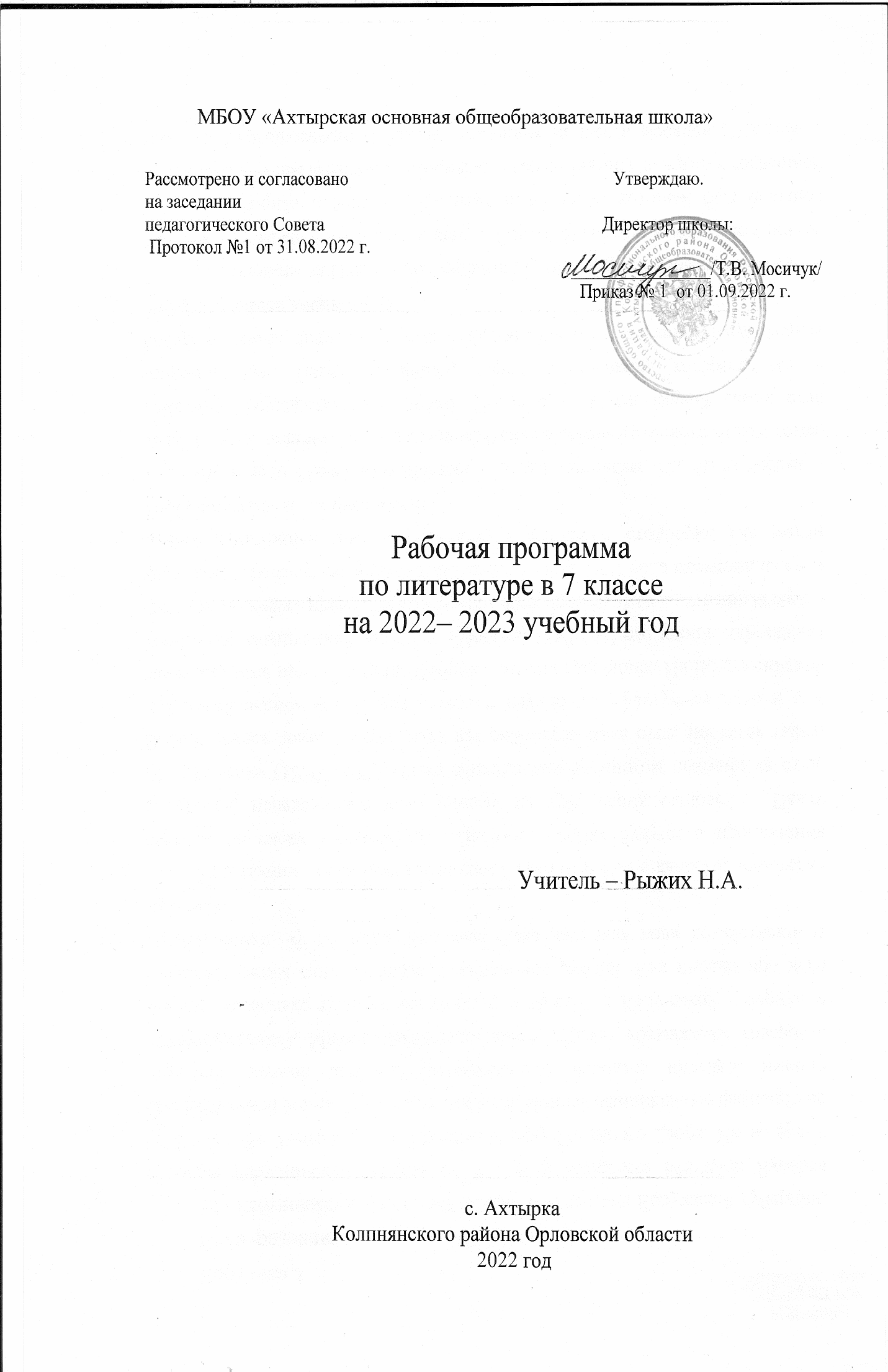 Содержание учебного предметаВведение (1 ч.)Изображение человека как важнейшая идейно-нравственная проблема литературы. Взаимосвязь характеров и обстоятельств в художественном произведении. Труд писателя, его позиция, отношение к несовершенству мира и стремление к нравственному и эстетическому идеалуУСТНОЕ НАРОДНОЕ ТВОРЧЕСТВО (4 ч.)Былины. «Вольга и Микула Селянинович». Киевский цикл былин. Воплощение в былине нравственных свойств русского народа, прославление мирного труда. Микула — носитель лучших человеческих качеств (трудолюбие, мастерство, чувство собственного достоинства, доброта, щедрость, физическая сила). Новгородский цикл былин. «Садко». Своеобразие былины. Поэтичность. Тематическое различие Киевского и Новгородского циклов былин. Своеобразие былинного стиха. Собирание былин. Собиратели. (Для самостоятельного чтения.)Пословицы и поговорки. Народная мудрость пословиц и поговорок. Выражение в них духа народного языка Сборники пословиц. Собиратели пословиц. Меткость и точность языка. Краткость и выразительность. Прямой и переносный смысл пословиц. Пословицы народов мира. Сходство и различия пословиц разных стран мира на одну тему (эпитеты, сравнения, метафоры).Теория литературы. Гипербола (развитие представлений). Былина. Героический эпос, афористические жанры фольклора. Пословицы, поговорки (развитие представлений)ИЗ ДРЕВНЕРУССКОЙ ЛИТЕРАТУРЫ (4 ч.)«Поучение» Владимира Мономаха (отрывок), «Повесть о Петре и Февронии Муромских». Нравственные заветы Древней Руси. Внимание к личности, гимн любви и верности.Теория литературы. Поучение (начальные представления). «Повесть временных лет». Отрывок «О пользе книг». Формирование традиции уважительного отношения к книге.Теория литературы. Летопись (развитие представлений).ИЗ РУССКОЙ ЛИТЕРАТУРЫ XVIII ВЕКА (2 ч.)Михаил Васильевич Ломоносов. Краткий рассказ об ученом и поэте. «К статуе Петра Великого», «Ода на день восшествия на Всероссийский престол ея Величества государыни Императрицы Елисаветы Петровны 1747 года» (отрывок). Уверенность Ломоносова в будущем русской науки и ее творцов. Патриотизм. Призыв к миру. Признание труда, деяний на благо Родины важнейшей чертой гражданина.Теория литературы. Ода (начальные представления).Гавриил Романович Державин. Краткий рассказ о поэте. «Река времен в своем стремленьи...», «На птичку...», «Признание». Размышления о смысле жизни, о судьбе. Утверждение необходимости свободы творчества.ИЗ РУССКОЙ ЛИТЕРАТУРЫ XIX ВЕКА (32 ч.)Александр Сергеевич Пушкин. Краткий рассказ о писателе. «Полтава» («Полтавский бой»), «Медный всадник» (вступление «На берегу пустынных волн...»), «Песнь о вещем Олеге». Интерес Пушкина к истории России. Мастерство в изображении Полтавской битвы, прославление мужества и отваги русских солдат. Выражение чувства любви к Родине. Сопоставление полководцев (Петра I и Карла XII). Авторское отношение к героям. Летописный источник «Песни о вещем Олеге». Особенности композиции. Своеобразие языка. Смысл сопоставления Олега и волхва. Художественное воспроизведение быта и нравов Древней Руси.Теория литературы. Баллада (развитие представлений).«Борис Годунов» (сцена в Чудовом монастыре). Образ летописца как образ древнерусского писателя. Монолог Пимена: размышления о труде летописца как о нравственном подвиге. Истина как цель летописного повествования и как завет будущим поколениям.Теория литературы. Повесть (развитие представлений).Михаил Юрьевич Лермонтов. Краткий рассказ о поэте. «Песня про царя Ивана Васильевича, молодого опричника и удалого купца Калашникова». Поэма об историческом прошлом Руси. Картины быта XVI века, их значение для понимания характеров и идеи поэмы. Смысл столкновения Калашникова с Кирибеевичем и Иваном Грозным. Защита Калашниковым человеческого достоинства, его готовность стоять за правду до конца. Особенности сюжета поэмы. Авторское отношение к изображаемому. Связь поэмы с произведениями устного народного творчества. Оценка героев с позиций народа. Образы гусляров. Язык и стих поэмы. «Когда волнуется желтеющая нива...», «Молитва», «Ангел». Стихотворение «Ангел» как воспоминание об идеальной гармонии, о «небесных» звуках, оставшихся в памяти души, переживание блаженства, полноты жизненных сил, связанное с красотой природы и ее проявлений. «Молитва» («В минуту жизни трудную...») — готовность ринуться навстречу знакомым гармоничным звукам, символизирующим ожидаемое счастье на земле.Теория литературы. Фольклоризм литературы (развитие представлений).Николай Васильевич Гоголь. Краткий рассказ о писателе. «Тарас Бульба». Прославление боевого товарищества, осуждение предательства. Героизм и самоотверженность Тараса и его товарищей-запорожцев в борьбе за освобождение родной земли. Противопоставление Остапа Андрию, смысл этого противопоставления. Патриотический пафос повести. Особенности изображения людей и природы в повести.Теория литературы. Историческая и фольклорная основа произведения. Роды литературы: эпос (развитие понятия). Литературный герой (развитие понятия).Иван Сергеевич Тургенев. Краткий рассказ о писателе. «Бирюк». Изображение быта крестьян, авторское отношение к бесправным и обездоленным. Мастерство в изображении пейзажа. Художественные особенности рассказа. Стихотворения в прозе. «Русский язык». Тургенев о богатстве и красоте русского языка. Родной язык как духовная опора человека. «Близнецы», «Два богача». Нравственность и человеческие взаимоотношения.Теория литературы. Стихотворения в прозе.Николай Алексеевич Некрасов. Краткий рассказ о писателе. «Русские женщины» («Княгиня Трубецкая»), Историческая основа поэмы. Величие духа русских женщин, отправившихся вслед за осужденными мужьями в Сибирь. Художественные особенности исторических поэм Некрасова. «Размышления у парадного подъезда». Боль поэта за судьбу народа. Своеобразие некрасовской музы. (Для чтения и обсуждения.)Теория литературы. Поэма (развитие понятия). Трехсложные размеры стиха (развитие понятия).Михаил Евграфович Салтыков-Щедрин. Краткий рассказ о писателе. «Повесть о том, как один мужик двух генералов прокормил». Нравственные пороки общества. Паразитизм генералов, трудолюбие и сметливость мужика. Осуждение покорности мужика. Сатира в «Повести...». «Дикий помещик». Для внеклассного чтения.Теория литературы. Гротеск (начальные представления).Лев Николаевич Толстой. Краткий рассказ о писателе. «Детство». Главы из повести: «Классы», «Наталья Саввишна», «Маман» и др. Взаимоотношения детей и взрослых. Проявления чувств героя, беспощадность к себе, анализ собственных поступков.Теория литературы. Автобиографическое художественное произведение (развитие понятия). Герой-повествователь (развитие понятия).Иван Алексеевич Бунин. Краткий рассказ о писателе. «Цифры». Воспитание детей в семье. Герой рассказа: сложность взаимопонимания детей и взрослых. «Лапти». Душевное богатство простого крестьянина.Антон Павлович Чехов. Краткий рассказ о писателе. «Хамелеон». Живая картина нравов. Осмеяние трусости и угодничества. Смысл названия рассказа. «Говорящие фамилии» как средство юмористической характеристики. «Злоумышленник», «Размазня». Многогранность комического в рассказах А. П. Чехова. (Для чтения и обсуждения.)Теория литературы. Сатира и юмор как формы комического (развитие представлений).«Край ты мой, родимый край!» Стихотворения русских поэтов XIX века о родной природе. В. Жуковский. «Приход весны»; И. Бунин. «Родина»; А. К. Толстой. «Край ты мой, родимый край...», «Благовест». Поэтическое изображение родной природы и выражение авторского настроения, миросозерцания.ИЗ РУССКОЙ ЛИТЕРАТУРЫ XX ВЕКА (20 ч.)Максим Горький. Краткий рассказ о писателе.«Детство». Автобиографический характер повести. Изображение «свинцовых мерзостей жизни». Дед Каширин. «Яркое, здоровое, творческое в русской жизни» (Алеша, бабушка, Цыганок,Хорошее Дело). Изображение быта и характеров. Вера в творческие силы народа. «Старуха Изергиль» («Легенда о Данко»).Теория литературы. Понятие о теме и идее произведения (начальные представления). Портрет как средство характеристики героя.Владимир Владимирович Маяковский. Краткий рассказ о писателе. «Необычайное приключение, бывшее с Владимиром Маяковским летом на даче». Мысли автора о роли поэзии в жизни человека и общества. Своеобразие стихотворного ритма, словотворчество Маяковского. «Хорошее отношение к лошадям». Два взгляда на мир: безразличие, бессердечие мещанина и гуманизм, доброта, сострадание лирического героя стихотворения.Теория литературы. Лирический герой (начальные представления). Обогащение знаний о ритме и рифме. Тоническое стихосложение (начальные представления)Леонид Николаевич Андреев. Краткий рассказ о писателе. «Кусака». Чувство сострадания к братьям нашим меньшим, бессердечие героев. Гуманистический пафос произведения.Андрей Платонович Платонов. Краткий рассказ о писателе. «Юшка». Главный герой произведения, его непохожесть на окружающих людей, душевная щедрость. Любовь и ненависть окружающих героя людей. Юшка — незаметный герой с большим сердцем. Осознание необходимости сострадания и уважения к человеку. Неповторимость и ценность каждой человеческой личности. «В прекрасном и яростном мире». Труд как нравственное содержание человеческой жизни. Идеи доброты, взаимопонимания, жизни для других. Своеобразие языка прозы Платонова (для внеклассного чтения).На дорогах войны. Интервью с поэтом — участником Великой Отечественной войны. Героизм, патриотизм, самоотверженность, трудности и радости грозных лет войны в стихотворениях поэтов — участников войны: А. Ахматовой, К. Симонова, А. Твардовского, А. Суркова, Н. Тихонова и др. Ритмы и образы военной лирики.Теория литературы. Публицистика. Интервью как жанр публицистики (начальные представления).Федор Александрович Абрамов. Краткий рассказ о писателе. «О чем плачут лошади». Эстетические и нравственно-экологические проблемы, поднятые в рассказе.Теория литературы. Литературные традиции.Евгений Иванович Носов. Краткий рассказ о писателе. «Кукла» («Акимыч»), «Живое пламя». Сила внутренней, духовной красоты человека. Протест против равнодушия, бездуховности, безразличного отношения к окружающим людям, природе. Осознание огромной роли прекрасного в душе человека, в окружающей природе. Взаимосвязь природы и человека.Юрий Павлович Казаков. Краткий рассказ о писателе. «Тихое утро». Взаимоотношения детей, взаимопомощь, взаимовыручка. Особенности характера героев — сельского и городского мальчиков, понимание окружающей природы. Подвиг мальчика и радость от собственного доброго поступка.«Тихая моя Родина». Стихотворения о Родине, родной природе, собственном восприятии окружающего (В. Брюсов, Ф. Сологуб, С. Есенин, Н. Заболоцкий, Н. Рубцов). Человек и природа. Выражение душевных настроений, состояний человека через описание картин природы. Общее и индивидуальное в восприятии родной природы русскими поэтами.Александр Трифонович Твардовский. Краткий рассказ о поэте. «Снега потемнеют синие...», «Июль — макушка лета...», «На дне моей жизни...». Размышления поэта о взаимосвязи человека и природы, о неразделимости судьбы человека и народа. Теория литературы. Лирический герой (развитие понятия).Дмитрий Сергеевич Лихачев. «Земля родная» (главы из книги). Духовное напутствие молодежи.Теория литературы. Публицистика (развитие представлений). Мемуары как публицистический жанр (начальные представления).ИЗ ЗАРУБЕЖНОЙ ЛИТЕРАТУРЫ (5 ч.)Роберт Бернс. Особенности творчества. «Честная бедность». Представления народа о справедливости и честности. Народно-поэтический характер произведения.Джордж Гордон Байрон. «Ты кончил жизни путь, герой!». Гимн герою, павшему в борьбе за свободу Родины.Японские хокку (трехстишия). Изображение жизни природы и жизни человека в их нерасторжимом единстве на фоне круговорота времен года. Поэтическая картина, нарисованная одним-двумя штрихами.Теория литературы. Особенности жанра хокку (хайку).О. Генри. «Дары волхвов». Сила любви и преданности. Жертвенность во имя любви. Смешное и возвышенное в рассказе.Рей Дуглас Брэдбери. «Каникулы». Фантастические рассказы Рея Брэдбери как выражение стремления уберечь людей от зла и опасности на Земле. Мечта о чудесной победе добраПланируемые результаты освоения учебного предметаЛичностные результаты:•        Воспитание российской гражданской идентичности: патриотизма, любви и уважения к Отечеству, чувства гордости за свою Родину, прошлое и настоящее многонационального народа России, осознание своей этнической принадлежности, знание истории, языка, культуры своего народа, своего края, основ культурного наследия народов России и человечества, усвоение гуманистических ценностей многонационального российского общества, воспитание чувства ответственности и долга перед Родиной;•        Формирование ответственного отношения к учению, готовности и способности обучающихся к саморазвитию и самообразованию на основе мотивации к обучению и познанию, осознанному выбору и построению дальнейшей индивидуальной траектории образования на базе ориентирования в мире профессий и профессиональных предпочтений, с учетом устойчивых познавательных интересов;•        Формирование целостного мировоззрения, соответствующего современному уровню развития науки и общественной практики, учитывающего социальное, культурное, языковое, духовное многообразие современного мира;•        Формирование осознанного, уважительного и доброжелательного отношения к другому человеку, его мнению, мировоззрению, культуре, языку, вере, гражданской позиции, к истории, культуре, религии, традициям, языкам, ценностям народов России и народов мира, готовности и способности вести диалог с другими людьми и достигать в нем взаимопонимания;•        Освоение социальных норм, правил поведения, ролей и форм социальной жизни в группах и сообществах, включая взрослые и социальные сообщества, участие в школьном самоуправлении и общественной жизни в пределах возрастных компетенций с учетом региональных, этнокультурных, социальных и экономических особенностей;•        Развитие морального сознания и компетентности в решении моральных проблем на основе личностного выбора, формирование нравственных чувств и нравственного поведения, осознанного и ответственного отношения к собственным поступкам;•        Формирование коммуникативной компетентности  в общении и сотрудничестве со сверстниками, старшими и младшими товарищами в процессе образовательной, общественно полезной, учебно-исследовательской, творческой и других видах деятельности;•        Формирование основ экологической культуры на основе признания ценности жизни во всех ее проявлениях и необходимости ответственного, бережного отношения к окружающей среде;•        Осознание значения семьи в жизни человека и общества, принятие ценностей семейной жизни, уважительное и заботливое отношение к членам своей семьи;•        Развитие эстетического сознания через освоение художественного наследия народов России и мира, творческой деятельности эстетического характера.Метапредметные  результаты:•        Умение самостоятельно определять цели своего обучения, ставить и формулировать для себя новые задачи в учебе и познавательной деятельности;•        Умение самостоятельно планировать пути достижения целей, в том числе альтернативные, осознанно выбирать наиболее эффективные способы решения учебных и познавательных задач;•        Умение соотносить свои действия с планируемыми результатами, осуществлять контроль своей деятельности в процессе достижения результата, определять способы действий в рамках предложенных условий и требований, корректировать свои действия в соответствии с изменяющейся обстановкой;•        Умение оценивать правильность выполнения учебной задачи, собственные возможности ее решения;•        Владение основами самоконтроля, самооценки, принятия решений и осуществления осознанного выбора в учебной и познавательной деятельности;•        Умение определять понятия, создавать обобщения, устанавливать аналогии, классифицировать, самостоятельно выбирать основания и критерии для классификации, устанавливать причинно-следственную связь, строить логическое рассуждение, умозаключение (индуктивное, дедуктивное и по аналогии) и делать выводы;•        Умение создавать, применять и преобразовывать знаки и символы, модели и схемы для решения познавательных задач;•        Смысловое чтение, умение организовывать учебное сотрудничество и совместную деятельность с учителем и сверстниками, работать индивидуально и в группах, находить общее решение и разрешать конфликты на основе согласования позиций с учетом интересов, формулировать, аргументировать и отстаивать свое мнение;•        Умение осознанно использовать речевые средства в соответствии с задачей коммуникации для выражения своих чувств, мыслей и потребностей, планирования и регуляции своей деятельности: владение устной и письменной речью, монологической контекстной речью;•        Формирование и развитие компетентности в области использования информационно-коммуникационных технологий.Предметные результаты:•        Понимание ключевых проблем изученных произведений русского фольклора и фольклора других народов, древнерусской литературы, литературы XVIII века, русских писателей XIX-XX вв., литературы народов России и зарубежной литературы;•        Понимание связи литературных произведений с эпохой их написания, выявления заложенных в них вневременных, непреходящих нравственных ценностей и их современного звучания;•        Умение анализировать литературное произведение: определять его принадлежность к одному из литературных родов и жанров, понимать и формулировать тему, идею, нравственный пафос литературного произведения, характеризовать его героев, сопоставлять героев одного или нескольких произведений;•        Определение в произведении элементов сюжета, композиции, изобразительно-выразительных средств языка, понимание и роли в раскрытии идейно-художественного содержания произведения (элементы филологического анализа), владение элементарной литературоведческой терминологией при анализе литературного произведения;•        Приобщение к духовно-нравственным ценностям русской литературы и культуры, сопоставление их с духовно-нравственными ценностями других народов;•        Формирование собственного отношения к произведениям литературы, их оценка;•        Умение интерпретировать (в отдельных случаях) изученные литературные произведения;•        Понимание авторской позиции и свое отношение к ней;•        Восприятие на слух литературных произведений разных жанров, осмысленное чтение и адекватное восприятие;•        Умение пересказывать прозаические произведения или их отрывки с использованием образных средств русского языка и цитат из текста, отвечать на вопросы по прослушанному тексту, создавать устные монологические высказывания разного типа, вести диалог;•        Написание изложений и сочинений на темы, связанные с тематикой, проблематикой изученных произведений, классные и домашние творческие работы, рефераты на литературные и общекультурные темы;•        Понимание образной природы литературы как явления словесного искусства, эстетическое восприятие произведений литературы, формирование эстетического вкуса;•        Понимание русского слова в его эстетической функции, роли изобразительно-выразительных средств в создании художественны образов литературных произведений. Важнейшее значение в формировании духовно богатой, гармонически развитой личности с высокими нравственными идеалами и эстетическими потребностями имеет художественная литература. Курс литературы в школе основывается на принципах связи искусства с жизнью, единства формы и содержания, историзма, традиций и новаторства, осмысления историко-культурных сведений, усвоения основных понятий теории и истории литературы, формирования умений оценивать и анализировать художественные произведения.Учебно-тематическое планированиеУчебно-методическое обеспечениеДля учащихся:Альбеткова Р.И. Учимся читать лирическое произведение. - М.: Дрофа, 2007.Коровина В.Я. и др. Литература: Учебник-хрестоматия для 7 класса: В 2ч. - М.: Просвещение, 2017.Коровина В.Я. и др. Читаем, думаем, спорим ...: Дидактический материал по литературе: 7 класс. - М.: Просвещение, 2017.Русский фольклор: Словарь-справочник / Сост. Т.В. Зуева. - М.: Просвещение, 2005.Для учителя:Литература: 7 класс: Фонохрестоматия: Электронное учебное пособие на CD-ROM/ Сост. В. Я. Коровина, В. П. Журавлев, В. И. КоровинН.М.Скоркина «Поурочные планы по литературе. 7 класс»И.В. Золотарева, Н.В.Егорова «Поурочные разработки по литературе.  7 класс»Колокольцев Е.Н. Альбом иллюстраций: Литература: 7 класс. - М.: Просвещение, 2005.Коровина В.Я., Збарский И.С. Литература: Методические советы: 7 класс. - М.: Просвещение, 2006.Е.Н.Зубова «Контрольно – измерительные материалы. Литература.       7 класс»                              Календарно – тематическое планирование№ п/пСодержаниеКол-во часовКол-во часов по разв. речиКол-во контр. работ1Введение. 12Устное народное творчество44 Древнерусская литература4115 Русская литература XVIII века26 Русская литература XIX века32427 Русская литература XX века20318Зарубежная литература	51Всего часов6885№         Дата         ДатаТемаТемаКол-во часовКол-во часов№План.Факт.1.Введение. Изображение человека в художественной литературе как важнейшая идейно-нравственная проблема.Введение. Изображение человека в художественной литературе как важнейшая идейно-нравственная проблема.1 1 2.Предания как жанр фольклора. Исторические предания об Иване Грозном и Петре Первом. Предания как жанр фольклора. Исторические предания об Иване Грозном и Петре Первом. 113.Эпос народов мира. Понятие о былине. «Вольга и Микула Селянинович». Нравственные идеалы русского народа, отраженные в образе главного героя былины. Прославление мирного труда в эпосе.Эпос народов мира. Понятие о былине. «Вольга и Микула Селянинович». Нравственные идеалы русского народа, отраженные в образе главного героя былины. Прославление мирного труда в эпосе.114. Киевский и новгородский циклы былин.  Былина «Садко». Художественное своеобразие былины.Киевский и новгородский циклы былин.  Былина «Садко». Художественное своеобразие былины.115.«Калевала» — карело-финский мифологический эпос. Изображение жизни народа и его национальных традиций.«Калевала» — карело-финский мифологический эпос. Изображение жизни народа и его национальных традиций.116. Древнерусская литература и ее культурные традиции. «Повесть временных лет». Формирование традиции уважительного отношения к книге. «Поучения Владимира Мономаха». Поучения как жанр древнерусской литературы. Древнерусская литература и ее культурные традиции. «Повесть временных лет». Формирование традиции уважительного отношения к книге. «Поучения Владимира Мономаха». Поучения как жанр древнерусской литературы. 117«Повесть о Петре и Февронии Муромских». Нравственные идеалы и заветы Древней Руси.«Повесть о Петре и Февронии Муромских». Нравственные идеалы и заветы Древней Руси.118«Повесть о Петре и Февронии Муромских». Нравственные идеалы и заветы Древней Руси.«Повесть о Петре и Февронии Муромских». Нравственные идеалы и заветы Древней Руси.119.РР    Подготовка к домашнему сочинению «Нравственные уроки древнерусской литературы».РР    Подготовка к домашнему сочинению «Нравственные уроки древнерусской литературы».1110.М.В. Ломоносов. Слово о поэте и ученом. Стихи «К статуе Петра Великого» и «Ода на день восшествия на Всероссийский престол ея Величества государыни Императрицы Елисаветы Петровны». Мысли автора о Родине, русской науке и ее творцах.М.В. Ломоносов. Слово о поэте и ученом. Стихи «К статуе Петра Великого» и «Ода на день восшествия на Всероссийский престол ея Величества государыни Императрицы Елисаветы Петровны». Мысли автора о Родине, русской науке и ее творцах.1111.Г.Р. Державин. «Река времен в своем стремленьи…», «На птичку», «Признание». Философские размышления о смысле жизни и свободе творчестве.Г.Р. Державин. «Река времен в своем стремленьи…», «На птичку», «Признание». Философские размышления о смысле жизни и свободе творчестве.1112.А.С. Пушкин. Слово о поэте. Интерес А.С. Пушкина к истории России. Поэма «Полтава» (отрывок). Мастерство в изображении Полтавской битвы, прославление мужества и отваги русских солдат. Сопоставительный портрет исторических деятелей: Петр I и Карл XII. А.С. Пушкин. Слово о поэте. Интерес А.С. Пушкина к истории России. Поэма «Полтава» (отрывок). Мастерство в изображении Полтавской битвы, прославление мужества и отваги русских солдат. Сопоставительный портрет исторических деятелей: Петр I и Карл XII. 1113.А.С. Пушкин. «Медный всадник» (отрывок). Выражение чувства любви к Родине. Прославление деяний Петра I. Образ автора в отрывке из поэмы. А.С.  Пушкина.  А.С. Пушкин. «Медный всадник» (отрывок). Выражение чувства любви к Родине. Прославление деяний Петра I. Образ автора в отрывке из поэмы. А.С.  Пушкина.  1114.А. С. Пушкин. «Песнь о вещем Олеге» и летописный источник. Особенности содержания и формы баллады А. С. Пушкина. А. С. Пушкин. «Песнь о вещем Олеге» и летописный источник. Особенности содержания и формы баллады А. С. Пушкина.  1 115.Трагедия А. С. Пушкина «Борис Годунов»: сцена в Чудовом монастыре. Образ летописца Пимена. Трагедия А. С. Пушкина «Борис Годунов»: сцена в Чудовом монастыре. Образ летописца Пимена. 1116А. С. Пушкин. Повесть «Станционный смотритель». Изображение маленького человека, его положения в обществе. А. С. Пушкин. Повесть «Станционный смотритель». Изображение маленького человека, его положения в обществе. 1117А.С. Пушкин. Повесть «Станционный смотритель». Призыв к уважению человеческого достоинства. Гуманизм повести.А.С. Пушкин. Повесть «Станционный смотритель». Призыв к уважению человеческого достоинства. Гуманизм повести.1118.РР Подготовка к сочинению — индивидуальной характеристике. «Маленький человек с большим сердцем» (образ Самсона Вырина).РР Подготовка к сочинению — индивидуальной характеристике. «Маленький человек с большим сердцем» (образ Самсона Вырина).1119М.Ю. Лермонтов. «Песнь про царя Ивана Васильевича, молодого опричника и удалого купца Калашникова». Картины быта 16 века, их роль в понимании характеров героев и идеи поэмы. М.Ю. Лермонтов. «Песнь про царя Ивана Васильевича, молодого опричника и удалого купца Калашникова». Картины быта 16 века, их роль в понимании характеров героев и идеи поэмы. 1120М. Ю. Лермонтов. «Песнь про царя Ивана Васильевича, молодого опричника и удалого купца Калашникова». Нравственный поединок Калашникова с Кирибеевичем и Иваном Грозным. Защита человеческого достоинства и нравственных идеалов.М. Ю. Лермонтов. «Песнь про царя Ивана Васильевича, молодого опричника и удалого купца Калашникова». Нравственный поединок Калашникова с Кирибеевичем и Иваном Грозным. Защита человеческого достоинства и нравственных идеалов.1121.М. Ю. Лермонтов. Слово о поэте. «Когда волнуется желтеющая нива…», «Молитва», «Ангел». Мастерство поэте в создании художественных образовМ. Ю. Лермонтов. Слово о поэте. «Когда волнуется желтеющая нива…», «Молитва», «Ангел». Мастерство поэте в создании художественных образов1122.Н. В. Гоголь. Слово о писателе.  Повесть «Тарас Бульба». Историческая основа повести. Первые главы повести. Знакомство с героями. Н. В. Гоголь. Слово о писателе.  Повесть «Тарас Бульба». Историческая основа повести. Первые главы повести. Знакомство с героями. 1123Нравственный облик Тараса Бульбы и его товарищей-запорожцев. Народный характер повести. Нравственный облик Тараса Бульбы и его товарищей-запорожцев. Народный характер повести. 1124Патриотический и героический пафос повести «Тарас Бульба»Патриотический и героический пафос повести «Тарас Бульба»1125.Смысл противопоставления Остапа и Андрия. Особенности изображения природы и людей в повести. Смысл противопоставления Остапа и Андрия. Особенности изображения природы и людей в повести. 1126.РР  Сочинение — сравнительная характеристика «Остап и Андрий: два характера, две судьбы».РР  Сочинение — сравнительная характеристика «Остап и Андрий: два характера, две судьбы».1127.Урок текущего контроляпо творчеству А.С. Пушкина, М.Ю. Лермонтова и Н.В. Гоголя Урок текущего контроляпо творчеству А.С. Пушкина, М.Ю. Лермонтова и Н.В. Гоголя 1 1 28И. С. Тургенев. Слово о писателе. Рассказ «Бирюк». Изображение  жизни и быта крестьян. Авторское отношение к бесправным и обездоленным.И. С. Тургенев. Слово о писателе. Рассказ «Бирюк». Изображение  жизни и быта крестьян. Авторское отношение к бесправным и обездоленным.1129И. С. Тургенев. «Бирюк». Самобытность характера главного героя. Художественные особенности рассказаИ. С. Тургенев. «Бирюк». Самобытность характера главного героя. Художественные особенности рассказа1130.И. С. Тургенев. Стихотворения в прозе. «Русский язык», «Близнецы», «Два богача». Нравственная основа человеческих взаимоотношений. Особенности жанра стихотворений в прозе.И. С. Тургенев. Стихотворения в прозе. «Русский язык», «Близнецы», «Два богача». Нравственная основа человеческих взаимоотношений. Особенности жанра стихотворений в прозе.1131.Н. А. Некрасов. Слово о поэте. Поэма «Русские женщины»: княгиня Трубецкая.  Историческая основа поэмы. Величие духа русской женщины. Н. А. Некрасов. Слово о поэте. Поэма «Русские женщины»: княгиня Трубецкая.  Историческая основа поэмы. Величие духа русской женщины. 1132.Н. А. Некрасов. «Вчерашний день часу в шестом…», «Размышления у парадного подъезда». Трагические картины русской жизни в стихотворениях. Авторское отношение к народу. Художественное своеобразие произведений.  Н. А. Некрасов. «Вчерашний день часу в шестом…», «Размышления у парадного подъезда». Трагические картины русской жизни в стихотворениях. Авторское отношение к народу. Художественное своеобразие произведений.  1133.А. К. Толстой. Исторические баллады «Василий Шибанов», «Михайло Репнин». Воспроизведение исторического колорита эпохи. Духовное противостояние самовластью. А. К. Толстой. Исторические баллады «Василий Шибанов», «Михайло Репнин». Воспроизведение исторического колорита эпохи. Духовное противостояние самовластью. 1134.М. Е. Салтыков-Щедрин. Слово и писателе. «Повесть о том, как один мужик двух генералов прокормил». Изображение нравственных пороков общества. Смысл противопоставления генералов и мужика. Нравственное превосходство человека из народа и авторское осуждение его покорности. М. Е. Салтыков-Щедрин. Слово и писателе. «Повесть о том, как один мужик двух генералов прокормил». Изображение нравственных пороков общества. Смысл противопоставления генералов и мужика. Нравственное превосходство человека из народа и авторское осуждение его покорности. 1135.Урок текущего контроля по творчеству И. С. Тургенева,  Н. А. Некрасова, А. К. Толстого, М. Е. Салтыкова-Щедрина.   Урок текущего контроля по творчеству И. С. Тургенева,  Н. А. Некрасова, А. К. Толстого, М. Е. Салтыкова-Щедрина.   1136Л. Н.  Толстой. Слово о писателе. Главы из повести «Детство». Главный герой повести. Его чувства, поступки, духовный мир. Л. Н.  Толстой. Слово о писателе. Главы из повести «Детство». Главный герой повести. Его чувства, поступки, духовный мир. 1137Л. Н.  Толстой. Главы из повести «Детство». Сложность взаимоотношений детей и взрослых.Л. Н.  Толстой. Главы из повести «Детство». Сложность взаимоотношений детей и взрослых.1138.И. А. Бунин. Слово о писателе. «Цифры». Нравственный смысл рассказа. Сложность взаимопонимания детей и взрослых. Авторское решение этой проблемы.И. А. Бунин. Слово о писателе. «Цифры». Нравственный смысл рассказа. Сложность взаимопонимания детей и взрослых. Авторское решение этой проблемы.1139.РР Сочинение «Проблема взаимопонимания детей и взрослых в произведения Л.Н. Толстого и И.А. Бунина».РР Сочинение «Проблема взаимопонимания детей и взрослых в произведения Л.Н. Толстого и И.А. Бунина».1140.А. П. Чехов. Слово и писателе. Смех и слезы в рассказе А.П. Чехова. «Злоумышленник»А. П. Чехов. Слово и писателе. Смех и слезы в рассказе А.П. Чехова. «Злоумышленник»1141.А. П. Чехов. «Хамелеон». Живая картина нравов. Осмеяние душевных пороков. Смысл названия рассказа. Средства создания комического. А. П. Чехов. «Хамелеон». Живая картина нравов. Осмеяние душевных пороков. Смысл названия рассказа. Средства создания комического. 1142.Стихотворения  русских поэтов XIX века о родной природе:  В. А. Жуковский, И. А. Бунин, А. К. Толстой Стихотворения  русских поэтов XIX века о родной природе:  В. А. Жуковский, И. А. Бунин, А. К. Толстой 1143.РР Анализ одного из стихотворений по выбору учащихся или учителя. РР Анализ одного из стихотворений по выбору учащихся или учителя. 1144М. Горький. «Детство». Главы. Автобиографический характер повести. Изображение «свинцовых мерзостей жизни». Дед Каширин. Изображение характера героя.М. Горький. «Детство». Главы. Автобиографический характер повести. Изображение «свинцовых мерзостей жизни». Дед Каширин. Изображение характера героя.1145«Яркое, здоровое, творческое в русской жизни»: бабушка Акулина Ивановна, Алеша, Цыганок, Хорошее дело. Вера в творческие силы народа«Яркое, здоровое, творческое в русской жизни»: бабушка Акулина Ивановна, Алеша, Цыганок, Хорошее дело. Вера в творческие силы народа1146«Яркое, здоровое, творческое в русской жизни»: бабушка Акулина Ивановна, Алеша, Цыганок, Хорошее дело. Вера в творческие силы народа«Яркое, здоровое, творческое в русской жизни»: бабушка Акулина Ивановна, Алеша, Цыганок, Хорошее дело. Вера в творческие силы народа1147. РР Обучение анализу эпизода из повести М. Горького. «Детство» (по выбору учителя).РР Обучение анализу эпизода из повести М. Горького. «Детство» (по выбору учителя).1148.В. В. Маяковский. «Необычайное приключение бывшее в Владимиром Маяковским летом на даче» Мысли автора и роли поэзии в жизни человека и общества. Роль фантастических картин. Своеобразие художественной формы стихотворения. В. В. Маяковский. «Необычайное приключение бывшее в Владимиром Маяковским летом на даче» Мысли автора и роли поэзии в жизни человека и общества. Роль фантастических картин. Своеобразие художественной формы стихотворения. 1149.В.В. Маяковский. «Хорошее отношение к лошадям». Два взгляда на мир в стихотворении. Гуманизм лирического героя. В.В. Маяковский. «Хорошее отношение к лошадям». Два взгляда на мир в стихотворении. Гуманизм лирического героя. 1150Л.Н. Андреев. Слово о писателе. «Кусака». Нравственные проблемы рассказа. Л.Н. Андреев. Слово о писателе. «Кусака». Нравственные проблемы рассказа. 151Л. Н. Андреев. «Кусака». Гуманистический пафос произведения.Л. Н. Андреев. «Кусака». Гуманистический пафос произведения.152.А.П. Платонов. Слово о писателе. «Юшка». Внешняя и внутренняя красота человека. Призыв к состраданию и уважению к человеку. А.П. Платонов. Слово о писателе. «Юшка». Внешняя и внутренняя красота человека. Призыв к состраданию и уважению к человеку. 153.А. П. Платонов «В прекрасном и яростном мире». Труд как нравственное содержание человеческой жизни. А. П. Платонов «В прекрасном и яростном мире». Труд как нравственное содержание человеческой жизни. 154.РР  Подготовка к домашнему сочинению «Нужны ли в жизни сочувствие и сострадание» (по произведениям писателей 20 века и личным впечатлениям).РР  Подготовка к домашнему сочинению «Нужны ли в жизни сочувствие и сострадание» (по произведениям писателей 20 века и личным впечатлениям).1155.Трудности и радости грозных лет войны в стихотворениях А. А. Ахматовой, К. М. Симонова, А. А. Суркова, А. Т. Твардовского и др.Трудности и радости грозных лет войны в стихотворениях А. А. Ахматовой, К. М. Симонова, А. А. Суркова, А. Т. Твардовского и др.1156.Ф. А. Абрамов. Слово о писателе. «О чем плачут лошади?». Эстетические и нравственно-психологические проблемы рассказа.Ф. А. Абрамов. Слово о писателе. «О чем плачут лошади?». Эстетические и нравственно-психологические проблемы рассказа.1157.Е.И. Носов. Слово о писателе. «Кукла».  Протест против равнодушия и бездуховности. Нравственная красота человека. Е.И. Носов. Слово о писателе. «Кукла».  Протест против равнодушия и бездуховности. Нравственная красота человека. 1158.РР Е.И. Носов. «Живое пламя». Обучение целостному анализу эпического произведения. Подготовка к домашнему сочинению.РР Е.И. Носов. «Живое пламя». Обучение целостному анализу эпического произведения. Подготовка к домашнему сочинению.1159.Ю. П. Казаков «Тихое утро». Нравственные проблемы рассказа Ю. П. Казаков «Тихое утро». Нравственные проблемы рассказа 1160.Стихи поэтов 20 века о Родине и природе. (С.А. Есенин, Б.Л. Пастернак, А.Я. Яшин, Н.М. Рубцов, Н.А. Заболоцкий и др.). Единство человека и природы. Стихи поэтов 20 века о Родине и природе. (С.А. Есенин, Б.Л. Пастернак, А.Я. Яшин, Н.М. Рубцов, Н.А. Заболоцкий и др.). Единство человека и природы. 1161.А. Т. Твардовский. Слово о поэте. Стихотворения  «Снега потемнеют синие», «Июль — макушка лета», «На дне моей жизни». Философские проблемы в лирике А.Т. Твардовского.  А. Т. Твардовский. Слово о поэте. Стихотворения  «Снега потемнеют синие», «Июль — макушка лета», «На дне моей жизни». Философские проблемы в лирике А.Т. Твардовского.  1162.Д. С. Лихачев. Слово о писателе, ученом, гражданине. «Земля родная»  как духовное напутствие молодежи. Публицистика, мемуары как жанр литературы. Д. С. Лихачев. Слово о писателе, ученом, гражданине. «Земля родная»  как духовное напутствие молодежи. Публицистика, мемуары как жанр литературы. 1163.М. Зощенко. Рассказ «Беда». Смешное и грустное в рассказе. М. Зощенко. Рассказ «Беда». Смешное и грустное в рассказе. 1164.Страницы европейской поэзии: Р. Бернс. «Честная бедность» и другие стихотворения. Ж. Байрон. «Ты кончил жизни путь, герой …» и др. стихотворения.Страницы европейской поэзии: Р. Бернс. «Честная бедность» и другие стихотворения. Ж. Байрон. «Ты кончил жизни путь, герой …» и др. стихотворения.165.Японские хокку. Особенности жанра. Японские хокку. Особенности жанра. 166.О. Генри. «Дары волхвов». Нравственная проблематика рассказа, его гуманистическое звучание.О. Генри. «Дары волхвов». Нравственная проблематика рассказа, его гуманистическое звучание.167.Урок итогового контроляУрок итогового контроля168.Итоговый проект «Живая классика».Итоговый проект «Живая классика».1